Traité de coopération en matière de brevets (PCT)
Comité de coopération technique Vingt-septième sessionGenève, 22 – 30 septembre 2014Projet d’ordre du jourétabli par le Bureau internationalOuverture de la sessionÉlection d’un président et de deux vice-présidentsAdoption de l’ordre du jourAvis à donner à l’Assemblée de l’Union du PCT sur la nomination du Bureau de la propriété intellectuelle de Singapour en qualité d’administration chargée de la recherche internationale et de l’examen préliminaire international selon le PCTAdoption du rapport de la sessionClôture de la session[Fin du document]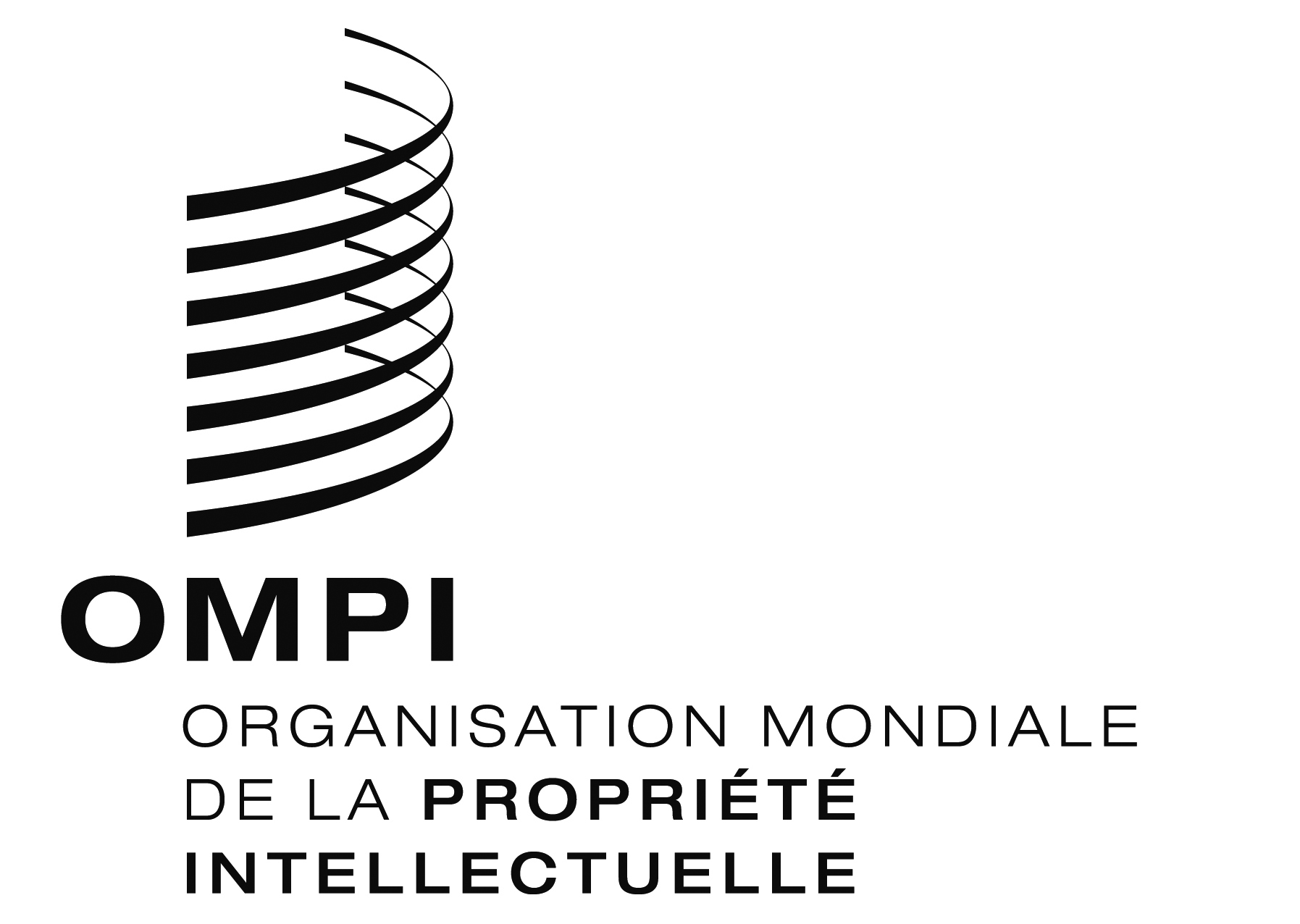 FPCT/CTC/27/1    PCT/CTC/27/1    PCT/CTC/27/1    ORIGINAL : AnGLAISORIGINAL : AnGLAISORIGINAL : AnGLAISDATE : 15 juillet 2014  DATE : 15 juillet 2014  DATE : 15 juillet 2014  